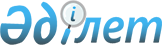 О назначении Жумабекова О.И. заместителем Руководителя Администрации Президента Республики КазахстанУказ Президента Республики Казахстан от 17 января 2007 года N 275



      Назначить Жумабекова Оналсына Исламовича заместителем Руководителя Администрации Президента Республики Казахстан.

      

Президент




Республики Казахстан


					© 2012. РГП на ПХВ «Институт законодательства и правовой информации Республики Казахстан» Министерства юстиции Республики Казахстан
				